MESTO RAJEC, Námestie SNP 2/2, 015 22 RaiecŽIADOSŤ O POVOLENIE PREDAJNÉHO / PREVÁDZKOVÉHO ČASU v zmysle Všeobecne záväzného nariadenia mesta  č. 2/2023 o určení pravidiel času predaja v obchode a času prevádzky služieb na území Mesta Rajec Fyzická osoba:Meno a priezvisko: .           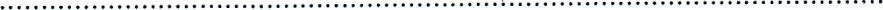 Bydlisko:                       ..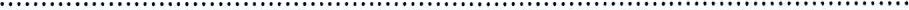 Obchodné meno:   .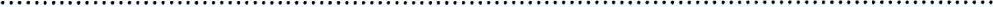 Miesto podnikania:  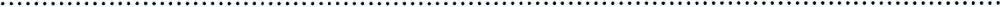 IČO: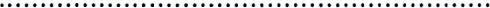 Telefónny kontakt/email: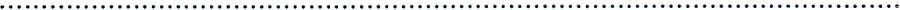 Právnická osoba: Obchodné meno: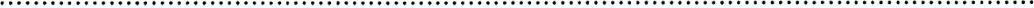 Sídlo: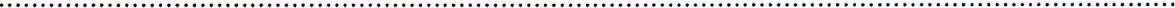 Zastúpená: .. 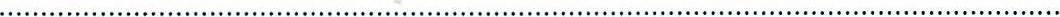 IČO: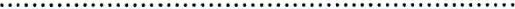 Telefónny kontakt/email: .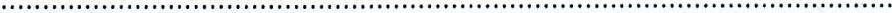 Adresa prevádzky:Názov prevádzky:                   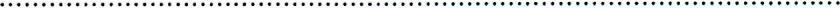 Ulica: . Súpisné číslo .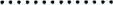 Predajný čas:Súhlas so spracovaním osobných údajov:V zmysle nariadenia EPaR EÚ 2016/679 (GDPR) a zákona č. 18/2018 Z. z. o ochrane osobných údajov súhlasím so spracovaním osobných údajov za účelom spracovania žiadosti.  	  V Rajci, dňa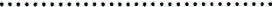 Pečiatka a podpis žiadateľaDeňOdPrestávkaDo  pondelok  utorok  stredaštvrtokpiatok  sobota  nedeľa